CHAPITRE 2 : COMMENT EXPLIQUER L’INSTABILITE DE LA CROISSANCE ?PROGRAMME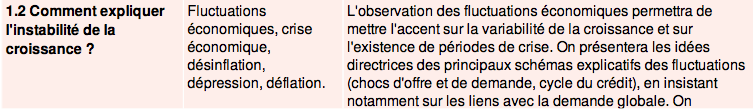 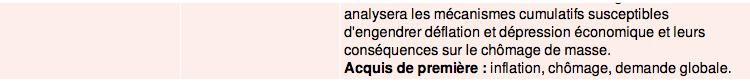 CHAPITRE 2 : COMMENT EXPLIQUER L’INSTABILITE DE LA CROISSANCE ?PROGRAMMECHAPITRE 2 : COMMENT EXPLIQUER L’INSTABILITE DE LA CROISSANCE ?PROGRAMME